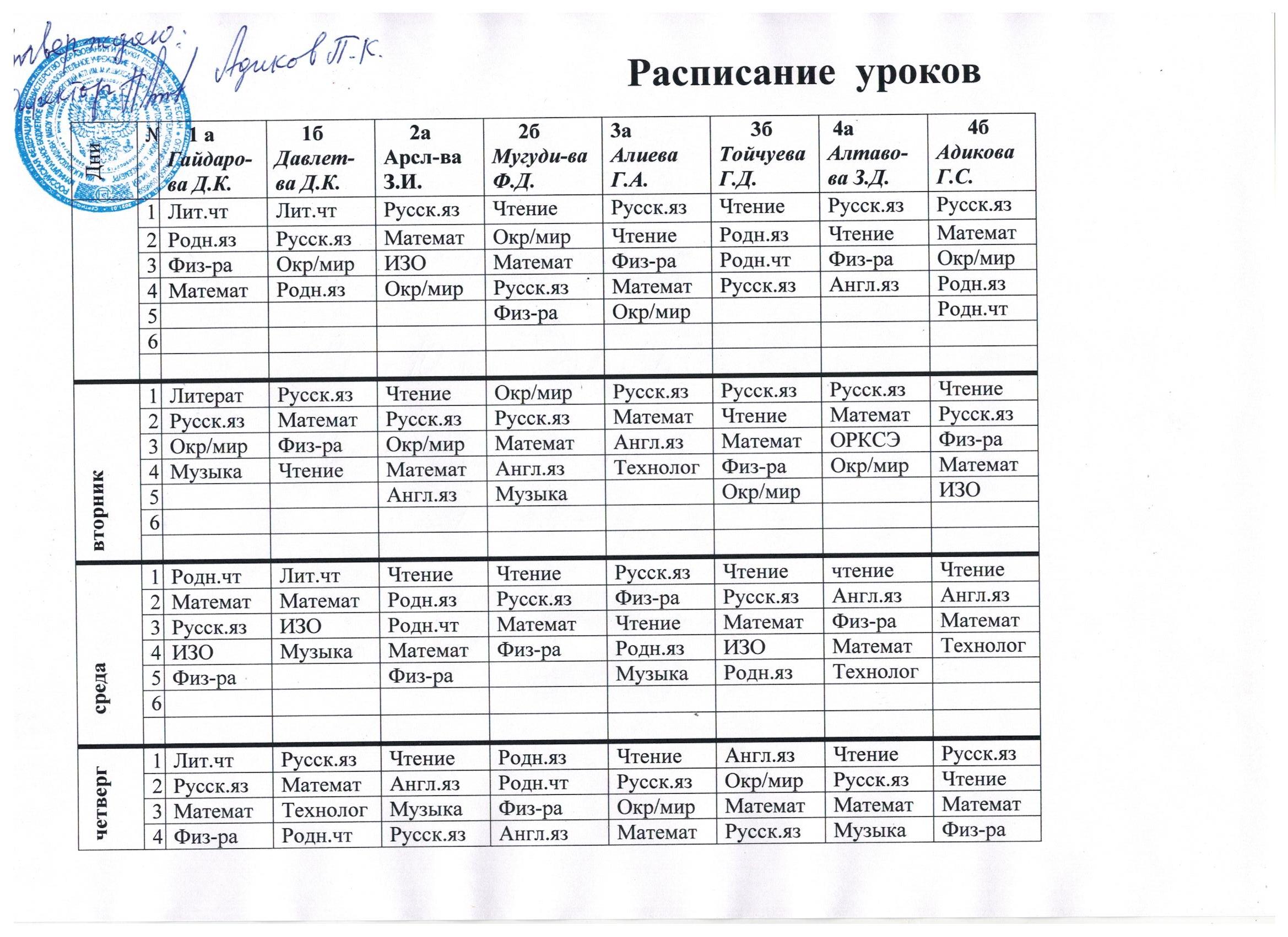 на 2021-2022 учебный год5НТТФиз-раФиз-раЧтениеИЗОМузыкаФиз-ра6пятница1Русск.язРусск.язЧтениеЧтениеЧтениеЧтениеРусск.яз Русск.язпятница2МатематМатемРусск.язРусск.язФиз-раРусск.язОкр/мирАнгл.язпятница3Окр/мирОкр/мирТехнологМатематМатематМатематРодн.яз Окр/мир пятница4Технолог Физ-раМатематРодн.язРусск.язФиз-раРодн.чтМузыка пятница5Музыка Физ-раТехнолог Шахматы ИЗОНТТпятница6пятница  суббота1Родн.язРусск.язАнгл.язТехнологРусск.язФиз-ра  суббота2Русск.язИЗОРодн.язФиз-раМатематРусск.яз  суббота3НТТШахматы Родн.чтАнгл.язРодн.язОРКСЭ  суббота4НТТШахматы Родн.яз  суббота5  суббота6  суббота7      23      23      28      28      28      28     2828№5а Мурзабекова А.М.5б Алтавова У.С.         6а  Устар-ва М.К.        6бАкавова С.Н.         7 а Адикова М.Б.    7б    Шаибова Р.А.       8а Шавлу-кова Э.З        8б Мугудино-ва Л.И.       9а Гамидова К.Р1Русск.язИстория Матемлитература Русск.язФиз-ра ГеографИст.Даг Географ2ИсторияМатемРусск.язРусск.язлитератураАнгл.язРусск.язФизика Матем3МатемАнгл.язлитератураОбществоФизикаМатемлитератРусск.язРусск.яз4Англ.яз Русск.язОбщество Физ-раРодн.язТехнологМатемМатем Литер5Родн.язлитератураАнгл.язМатемАнгл.язРусск.язФиз-раИстория Англ.яз6Родн.литИЗОтехнологАнгл.язбиологиялитератураИстория Родн.язФиз-ра71Русск.язРусск.язИсторияМатемОбщество Русск.язХимияФиз-раРусск.яз2ЛитератРодн.язГоеграфРусск.язФиз-раЛитератОбществАнгл.язлитература3МузыкаРодн.литРусск.язРусск.язИсторияОбществоФиз-раМатематХимия4БиологияМатемФиз-раТехнологРодн.литИсторияАнгл.язХимия Математ5Технолог Географ МатемФиз-ра МатемФизикабиологияРусск.язРодн.яз6Математ ТехнологОсн/живГеограф Родн.язФизика Литерат Родн.чт71Осн/живРодн.язРодн.язМузыкаАнгл.язМатемИсторияГеографОбщество2Англ.язМузыкаРусск.язРодн.язМатематРодн.чт ГеографОсн/живИстория3географ Англ/язРусск.язРодн.чтМузыкаФиз-раМатемИсторияМатемат4Родн.язМатемАнгл.яз Осн.живТехнологМузыкаФизикаАнгл.язФиз-ра5МатемТехнологМатемАнгл.яз Физ-раАнгл.язОсн/живМатематАнгл.яз6МатематОсн/живГеограф Музыка Физ-ра КТНД71ИсторияБиологияФиз-раМатемРусск.язРусск.язРусск.язРодн.язХимия2Русск.язИсторияБиологияРусск.язЛитератЛитератМатематРодн.чтИнформ3ЛитератФиз-ра Русск.язЛитератАнгл.язИнформИст.ДагФизикаМатем4Физ-раРусск.язЛитератГеографИнформатМатематАнгл.язобществоФиз-ра5Матем Литераттехнолог БиологияМатематАнгл.язРодн.язБиологияРодн.яз6ИЗОМатемМатематРодн.язРодн.чтТехнологинформМузыка биология71ОДНКНРФиз-раРусск.язМатематМатематИсторияРусск.язХимияИнформ2Физ-раОДНКНРЛитератРусск.язтехнологФизикаЛитератМатематИстория3Русск.язОсн/живРодн.язЛитератИсторияРусск.язМатематИнформРусск.яз4МатематРусск.яз Родн.чтТехнолог ГеографМатематОБЖБиология Литерат5Технолог математИЗОИсторияРусск.язГеография Родн.язРусск.язФизика6музыкаИЗООсн/живРодн.чтЛитератАнгл.яз71Русск.язРусск.язМатематИсторияФиз-раМатематАнгл.язГеографОБЖ2ЛитератЛитератАнгл.язФиз-раМатематБиологияМатематАнгл.язГеограф3Физ-раАнгл.язФиз-раРусск.язФизикаИЗО ХимияМатематИст..Даг4Англ.язФиз-раисторияИЗОРусск.язФиз-раБиологияОБЖФизика5Англ.язлитератРодн.язФиз-раТехнологМатемат6технологФиз-раБиология7  3232333335353636369бГасан-ва А.М.10     Курман-ва З.Н.Матем Англ.яз Физ-раХимияХимияФиз-раАнгл.язБиологияРусск.язМатематЛитерат ФизикаМатематАнгл.язБиологияМатематРусск.язРусск.язЛитератЛитератРодн.язОБЖФиз-раГеографФиз-раКТНДОбществФиз-раКТНДОбществоМатематИсторияИсторияРодн.язАнгл.язДаг.литс/х трудИнформМатематМатемФиз-раХимияРусск.язРусск.язЛитератЛитератИнформОБЖИнд/прГеографОсн.агрИнформБиологияМатематОбществоИсторияОФХАнгл.язМатематФизика ИсторияГеографХимияИст.ДагФизикаФизикаГеографРодн.язМатематБиологияАнгл.язРодн.чтЛитерат 3737